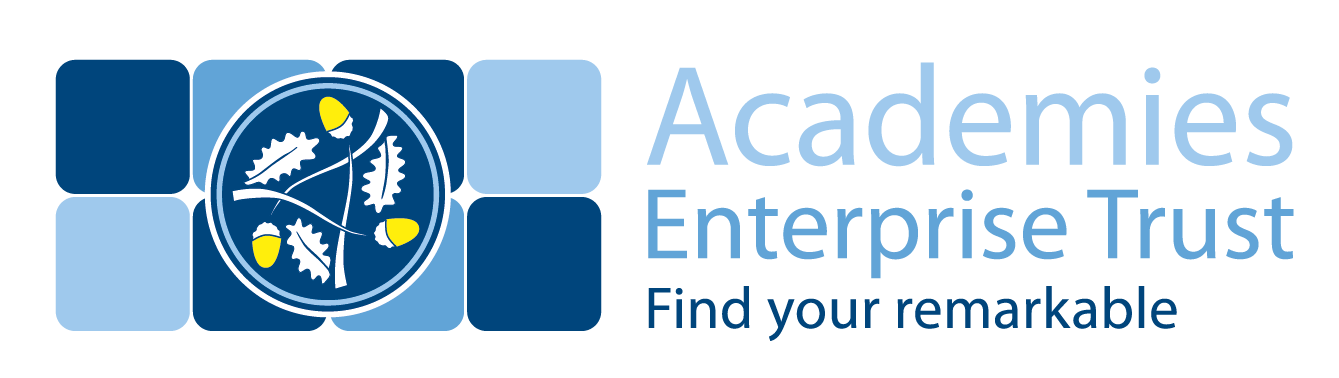 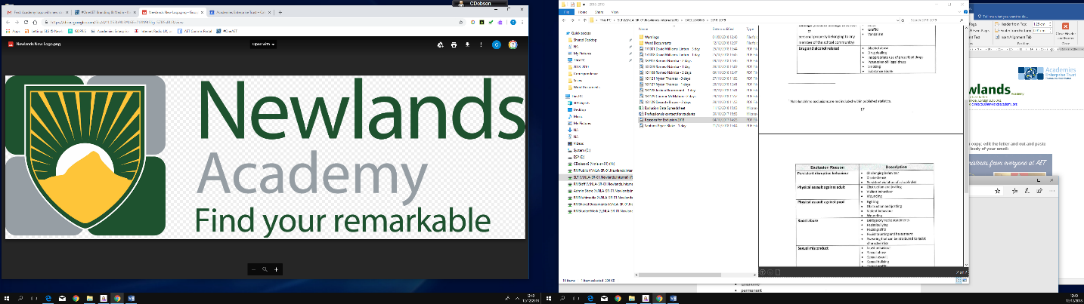 Academies Enterprise TrustJob DescriptionJob Title:         Food Technology Teacher 		Location:	Newlands AcademyHours of work:	 3 days per week, term time onlyReports to:	Principal	Purpose of the Role:To implement and deliver an appropriately broad, balanced, relevant and differentiated Food Technology curriculum for students To monitor and support the overall progress and development of studentsTo facilitate and encourage a learning experience which provides students with the opportunity to achieve their individual potentialTo contribute to raising standards of student attainment and behaviourTo share and support the school’s responsibility to provide and monitor opportunities for personal and academic growthTo promote and adhere to the Trust’s values to be unusually brave, discover what’s possible, push limits and be big hearted.Responsibilities:To promote the inclusion of all studentsIn liaison with the class teacher to work with students to target identified learning needsTo provide practical support in the classroom to students who have recognised learning needs, supporting them to achieve their potential.To work with subject teachers to ensure lesson materials are used effectively in order for students to make the expected progress towards their target levels.Employee value proposition:We passionately believe that every child can discover their own remarkable life. It’s what motivates us around here. We know this vision requires something extra. Which is why at AET, you’ll find more. More opportunities, so you can forge your own path. More care and support, so you can prioritise what matters most. More purpose, for you and for the children we’re inspiring. Come inspire their remarkable with us.Our Values:The post holder will be expected to operate in line with our values which are:Be unusually braveDiscover what’s possiblePush the limitsBe big heartedMain Duties:Operational/strategic PlanningTo assist in the development of appropriate syllabuses, resources, schemes of work, marking policies and teaching strategies in Food Technology.To plan, prepare and deliver Food Technology courses and lessons.To contribute to the whole school’s planning activities.Curriculum Development:To develop a curriculum area for enrichment activities.Staff Development:To take part in staff development programmes by participating in arrangements for further training and professional development.To continue personal development in the relevant areas including subject knowledge and teaching methods.To engage actively in the Performance Management Review process.To contribute positively to effective working relationsTo develop and assist teaching programmes in conjunction with teaching assistants and monitor and review their implementationTo assess the progress of students and direct the work of teaching assistants in the delivery of educational programmesManagement Information:To maintain appropriate records and to provide relevant accurate and up‐to‐date information to the line manager.To complete the relevant documentation to assist in the tracking of students.To track student progress and use information to inform teaching and learning and respond to the Principal and SLT. Quality Assurance: To help to implement school quality procedures and to adhere to those.To contribute to the process of monitoring and evaluation with teaching staff. To seek/implement modification and improvement where required.To take part in reviewing methods of teaching and programmes of work.To take part, as may be required, in the review, development and management of activities relating to the curriculum, organisation and pastoral functions of the school with all staff.Communications: To communicate effectively with the parents of students as appropriate.To co‐operate and communicate with other teaching and support staff.Where appropriate, to communicate and co‐operate with outside agencies.To follow agreed policies for communications in the school.Management of Resources:Support the process of the ordering and allocation of equipment and materials with relevant staff.To identify resource needs and to contribute to the efficient/effective use of physical                              resources                                   To co‐operate with other staff to ensure a sharing and effective usage of resources to the benefit of all.Pastoral System: To be assigned to a tutor group.To promote the general progress and well‐being of individual students.To liaise with Senior Leaders to ensure the implementation of the school’s Behaviour policy.To register students and encourage their full attendance at all lessons and their participation in other aspects of school life.To evaluate and monitor the progress of students and keep up‐to date student records as may be required.To alert the appropriate staff to problems experienced by students and to make recommendations as to how these may be resolved.To communicate as appropriate, with the parents of students and with persons or bodies outside the school concerned with the welfare of individual students after consultation with the appropriate staff.Teaching: To teach students according to their educational needs, including the setting and marking of work carried out by the student in the school and elsewhere in line with the academy’s teaching and learning policy.To assess, record and report on the attendance, progress, development and attainment of students and to keep such records as are required by SENCO and Principal.To contribute to written assessments, reports and references relating to individual students and groups of students.To undertake a designated programme of teachingTo ensure a high quality learning experience for students.To prepare materials for the day.To use a variety of delivery methods which will stimulate learning appropriate to student needs and demands of the syllabus.To maintain discipline in accordance with the school’s procedures, and to encourage good practice with regard to punctuality, behaviour, standards of work.To mark, grade and give written/verbal and diagnostic feedback as required.Additional Duties: To play a full part in the life of the school’s community, to support its vision and ethos and to be a good role model for all pupils.Other Specific Duties:To continue professional development as agreed.To engage actively in the performance review process.This job description sets out a summary of the key features of the role. It is not intended to be exhaustive and will be reviewed periodically to ensure it remains appropriate for the role.The post holder must also undertake other duties within his/her competence or otherwiseappropriate to the grading of the post as required.The post holder must comply with the AET Policies.Safeguarding                                                      	We are committed to safeguarding and protecting the welfare of children and expect all staff and volunteers to share this commitment.  Person SpecificationJob Title: Teacher of Food TechnologyGeneral headingDetailsEssential requirements:Desirable requirements:QualificationsG.C.S.E Maths, English MinimumQualifications linked to working with children with SENKnowledge/ExperienceSpecific knowledge/experience required for the roleBasic understanding of child development and learningExperience of working with or caring for children of a relevant ageExperience of working with children with SEMHSkillsLine management responsibilities (No.)N/AN/ASkillsForward and strategic planningN/AN/ASkillsBudget (size and responsibilities)N/AN/ASkillsAbilitiesGood numeracy/literacy skillsAbility to communicate and relate well to both children and adultsEffective use of ICT to support learningAbility to self-evaluate learning needs and actively seek learning opportunitiesWork constructively as part of a team, understanding classroom roles and responsibilities and own position within theseDBS (CRB)This post is subject to receipt of a Disclosure and Barring Service CertificatePersonal Characteristics Resilient Self-Starter / MotivatorTeam PlayerConfidentSpecial RequirementsEvidence of a commitment to promoting the welfare and safeguarding of children and young peopleAbility to travel as required